НОВОЕ  В ЗАКОНОДАТЕЛЬСТВЕ  РОССИЙСКОЙ  ФЕДЕРАЦИИ
Уточнен порядок осуществления федерального государственного пожарного надзора


Издано постановление Правительства РФ от 28.09.2022 № 1708
«О внесении изменений в некоторые акты Правительства Российской Федерации». Постановлением скорректированы полномочия государственных инспекторов по пожарному надзору, определен предмет внеплановой документарной проверки, расширен перечень обстоятельств непреодолимой силы, препятствующих присутствию контролируемого лица при проведении контрольного (надзорного) мероприятия.
Установлено также, что в случае выбора в соответствии с жилищным законодательством РФ собственниками помещений непосредственного управления многоквартирным жилым домом высотой до 28 метров федеральный государственный пожарный надзор на таком объекте осуществляется в форме рейдового осмотра.
Кроме этого, документом государственные инспекторы по пожарному надзору исключены из перечня органов, входящих в состав межведомственной комиссии по оценке и обследованию помещения в целях признания его жилым помещением, жилого помещения пригодным (непригодным) для проживания граждан, а также многоквартирного дома в целях признания его аварийным и подлежащим сносу или реконструкции.
Начало действия вышеуказанного постановления Правительства Российской Федерации 07.10.2022.#МЧСРоссии#МЧС66#Законодательство#МалышевскийГО#59ПСО#109ПСЧ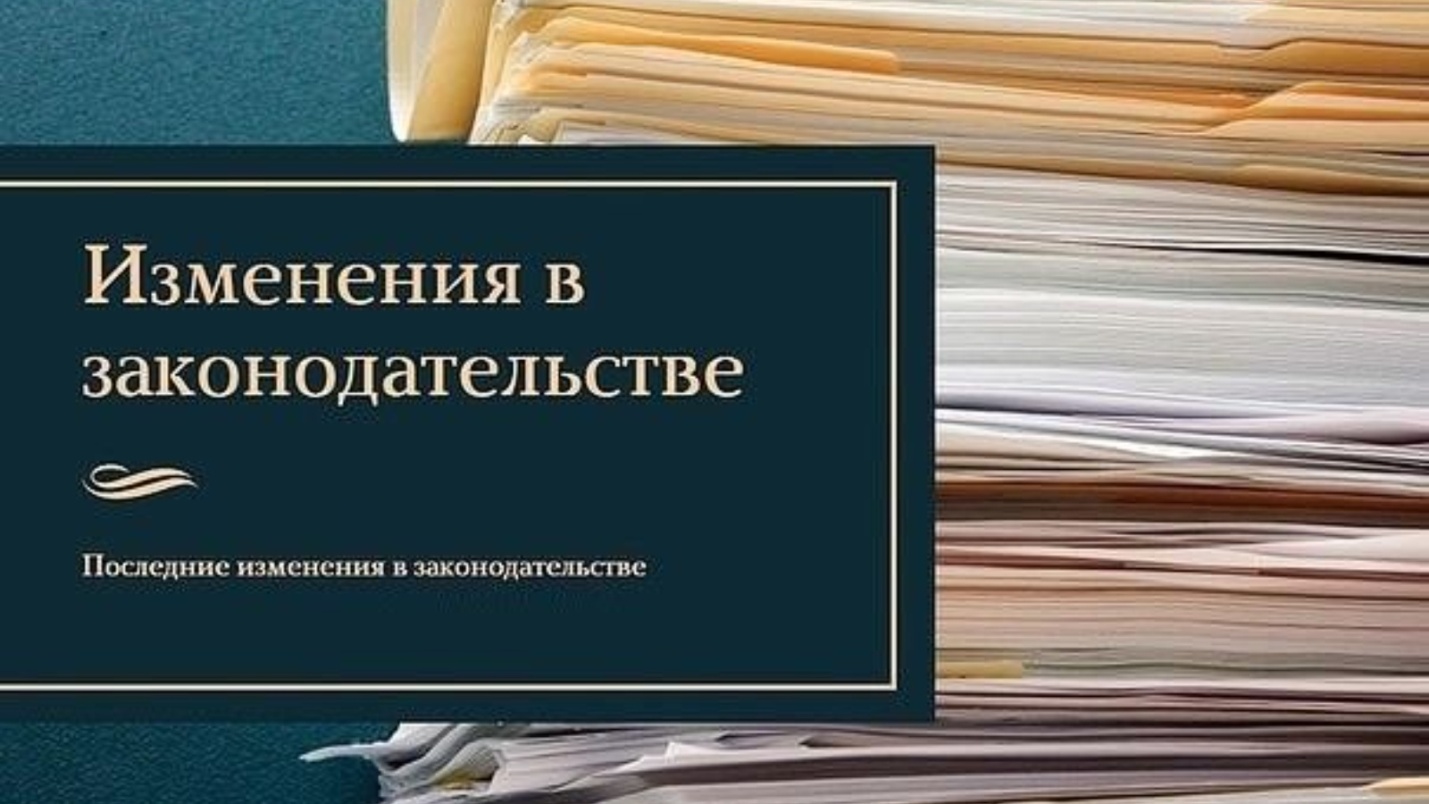 